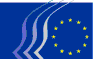 Europejski Komitet Ekonomiczno-SpołecznyINT/839Umowy sprzedaży towarów (zmiana)ZAWIADOMIENIE O POSIEDZENIUSEKCJA JEDNOLITEGO RYNKU, PRODUKCJI I KONSUMPCJIGrupa redakcyjna ds. umów sprzedaży towarów (zmiana)Projekt porządku obrad:Przyjęcie projektu porządku obrad	Omówienie dokumentu roboczego w sprawie zmienionego wniosku dotyczącego dyrektywy Parlamentu Europejskiego i Rady w sprawie niektórych aspektów umów sprzedaży towarów, zmieniającej rozporządzenie (WE) nr 2006/2004 Parlamentu Europejskiego i Rady oraz dyrektywę 2009/22/WE Parlamentu Europejskiego i Rady i uchylającej dyrektywę 1999/44/WE Parlamentu Europejskiego i RadyCOM(2017) 637 final – 2015/0288 (COD)EESC-2017-06235-00-00-DT-TRASprawozdawca: Christophe LEFÈVRESprawozdawca: Jorge PEGADO LIZSprawozdawca: Lech PILAWSKISprawy różneUstalenie terminu następnego posiedzenia.		UWAGA:	Członkowie i eksperci proszeni są o podpisanie listy obecności. Podpis jest warunkiem uzyskania zwrotu kosztów związanych z udziałem w obradach.	Członkowie, którzy nie mogą wziąć udziału w posiedzeniu, proszeni są o wcześniejsze powiadomienie sekretariatu swej Grupy, aby nie angażowano bez potrzeby tłumaczy ustnych.	Posiedzenie będzie nagrywane – zob. decyzja nr 206/17A.Data19/01/2018, 09:30Miejscerue Belliard 99, 1040 BrukselaSalaJDE 70Posiedzenie nr1Data dokumentu11/01/2018Języki roboczeFR-PL-PTZamówione tłumaczenie ustne zFR-PL-PTnaFR-PL-PT